Publicado en  el 30/04/2015 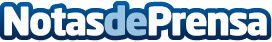 RyanAir será una aerolínea más barataDatos de contacto:Nota de prensa publicada en: https://www.notasdeprensa.es/ryanair-sera-una-aerolinea-mas-barata_1 Categorias: Viaje Turismo http://www.notasdeprensa.es